Wesołych Świąt od ergokantor.plRadości, spokoju i ciepłej rodzinnej atmosfery z okazji Świąt Bożego Narodzenia oraz Wszystkiego Najlepszego w 2017 roku życzy zespół ergokantor.pl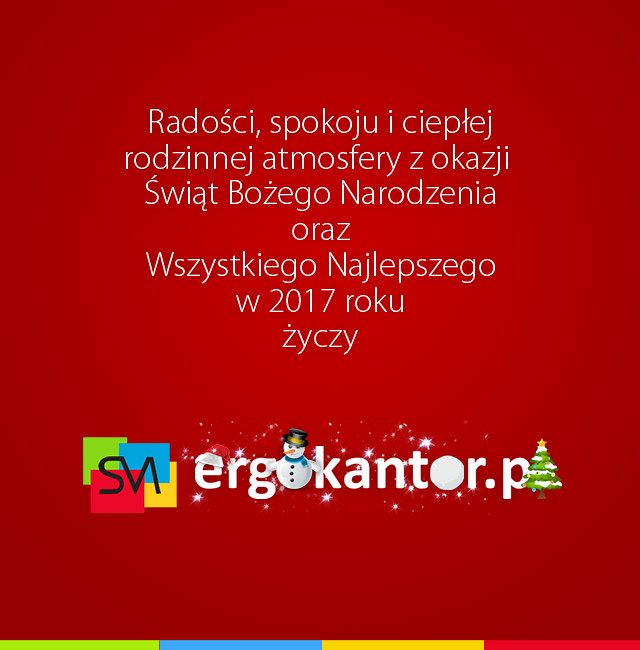 